广州松田职业学院入职面试考评表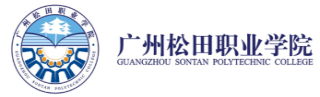 个人基本信息应聘部门应聘岗位应聘岗位期待月薪期待月薪个人基本信息姓名性别性别手机号码手机号码个人基本信息政治面貌民族民族出生年月出生年月个人基本信息籍贯婚姻状况婚姻状况电子邮箱电子邮箱个人基本信息最后获得学位最后毕业学校最后毕业学校个人基本信息高校教师资格证职称及职称专业职称及职称专业职业技能证书职业技能证书个人基本信息能否自行解决住房是否要求解决家属工作是否要求解决家属工作健康状况健康状况个人基本信息是否已解除或终止与原工作单位劳动(聘用)关系（应届毕业生、离退休人员免填）是否已解除或终止与原工作单位劳动(聘用)关系（应届毕业生、离退休人员免填）是否已解除或终止与原工作单位劳动(聘用)关系（应届毕业生、离退休人员免填）是否已解除或终止与原工作单位劳动(聘用)关系（应届毕业生、离退休人员免填）是否已解除或终止与原工作单位劳动(聘用)关系（应届毕业生、离退休人员免填）个人基本信息通过何种渠道了解我校招聘通过何种渠道了解我校招聘通过何种渠道了解我校招聘个人基本信息家庭住址省        市        县（区）         镇（街道）省        市        县（区）         镇（街道）省        市        县（区）         镇（街道）省        市        县（区）         镇（街道）省        市        县（区）         镇（街道）省        市        县（区）         镇（街道）省        市        县（区）         镇（街道）省        市        县（区）         镇（街道）省        市        县（区）         镇（街道）省        市        县（区）         镇（街道）省        市        县（区）         镇（街道）省        市        县（区）         镇（街道）个人基本信息紧急联系人及联系电话紧急联系人及联系电话紧急联系人及联系电话个人基本信息最后工作单位、岗位、离职原因及联系人、联系电话最后工作单位、岗位、离职原因及联系人、联系电话最后工作单位、岗位、离职原因及联系人、联系电话教育经历层次层次学制起始日期结束日期结束日期结束日期学校名称学校名称专业名称专业名称专业名称学位教育经历教育经历教育经历工作经历起止日期起止日期单位名称单位名称单位名称单位名称职务职务证明人证明人证明人单位联系电话单位联系电话工作经历工作经历工作经历家庭成员姓名姓名关系在何单位在何单位在何单位在何单位在何单位任何职务任何职务任何职务联系电话联系电话家庭成员家庭成员家庭成员